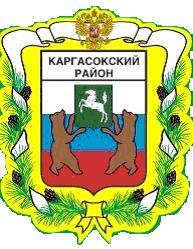 МУНИЦИПАЛЬНОЕ ОБРАЗОВАНИЕ «Каргасокский район»ТОМСКАЯ ОБЛАСТЬАДМИНИСТРАЦИЯ КАРГАСОКСКОГО РАЙОНААдминистрация Каргасокского района постановляет:УТВЕРЖДЕН  постановлением Администрации Каргасокского района от 06.06.2017 № 147ПриложениеПорядокпредоставления субсидий юридическим лицам (за исключением субсидий государственным (муниципальным) учреждениям), индивидуальным предпринимателям, физическим лицам,осуществляющим организациювоздушных перевозок населения между поселениямив границах муниципального образования «Каргасокский район»1. Субсидии юридическим лицам (за исключением субсидий государственным (муниципальным) учреждениям), индивидуальным предпринимателям, физическим лицам (далее по тексту – посредники) предоставляются на безвозмездной и безвозвратной основе в целях возмещения затрат, непосредственно связанных с организацией воздушных перевозок населения между поселениями в границах муниципального образования «Каргасокский район.2. Субсидии предоставляются в пределах бюджетных ассигнований и лимитов бюджетных обязательств, предусмотренных в бюджете муниципального образования «Каргасокский район» на текущий финансовый год и плановый период, согласно структуре бюджетной классификации расходов бюджета муниципального образования по разделу «Национальная экономика», подразделу «Транспорт», целевой статье расходов «Субсидирование пассажирских перевозок внутри Каргасокского района».3. Главным распорядителем бюджетных средств, предоставляющим данные субсидии, является Муниципальное казенное учреждение Управление финансов Администрации Каргасокского района (Далее – Главный распорядитель).4.   Критерием отбора посредников, имеющих право на получение субсидий из бюджета муниципального образования «Каргасокский район» является осуществление юридическим лицом, индивидуальным предпринимателем, физическим лицом  деятельности по организации воздушных перевозок населения между поселениямив границах муниципального образования «Каргасокский район».5.  Условиями предоставления субсидий является:1) соответствие посредника критерию отбора, указанному в п. 4 настоящего Порядка;2) предоставление Главному распорядителю следующих документов:-заявление, подписанное руководителем посредника и заверенное печатью, с просьбой предоставить субсидию с указанием реквизитов расчетного счета для перечисления денежных средств и объема требуемых средств;-учредительные документы или их копии, заверенные руководителем посредника (предоставляются один раз при первом обращении организации в случае, если не произошло изменений в данных документах);-заверенные руководителем посредника копии заключенных договоров на оказание авиационных услуг (транспортное обслуживание) по перевозке населения между населенными пунктами в границах муниципального образования «Каргасокский район» (субсидии предоставляются только за период действия данных договоров);- копию лицензии на внутренние авиаперевозки, выданнуюорганизации, осуществляющей воздушные перевозки, с которой заключен договор (предоставляется один раз при первом обращении посредника) .3) заключение Соглашения между Главным распорядителем и посредником о предоставлении субсидии в соответствии с типовой формой, установленной приказом Управления финансов АКР;4)  посредник не является иностранным юридическим лицом, а также российским юридическим лицом, в уставном капитале которого доля участия иностранных юридических лиц, местом регистрации которых является государство или территория, включенные в утвержденный Министерством финансов Российской Федерации перечень государств и территорий, предоставляющих льготный налоговый режим налогообложения и (или) не предусматривающих раскрытия и предоставления информации при проведении финансовых операций (Офшорные зоны) в отношении таких юридических лиц, в совокупности превышает 50 процентов;5) подтверждение отсутствия у посредника на первое число месяца, предшествующего месяцу, в  котором заключается Соглашение, задолженности  по  налогам,  сборам  и  иным  обязательнымплатежам  в бюджеты бюджетной системы Российской Федерации, срок исполнения по которым наступил в соответствии с законодательством Российской Федерации;6) отсутствие просроченной задолженности перед бюджетом муниципального образования «Каргасокский район» на первое число месяца, предшествующего месяцу, в котором заключается Соглашение;  7)   посредник  не  находится в процессе реорганизации, ликвидации, банкротства   и   не   имеет  ограничений  на  осуществление  хозяйственной деятельности ;8)  посредник   не является получателем средств из районного бюджета  в  соответствии с иными  муниципальными  правовыми актами на цели,указанные в п.1 настоящего Порядка.9) установление показателей результативности в Соглашении о предоставлении субсидии.	6.  Специалист Главного распорядителя, ответственный за проверку документов, предоставляемых посредником, в целях установления соответствия (или несоответствия) посредника критериям отбора, указанным в  п. 4 настоящего Порядка, а также условиям, указанным в подпунктах 4,7 пункта 5 настоящего Положения, запрашивает сведения (выписку из единого государственного реестра юридических лиц (или единого государственного реестра индивидуальных предпринимателей) с официального сайта Федеральной налоговой службы www.nalog.ru.Для подтверждениясоответствия посредника  условию, установленному подпунктом 5 пункта 5 настоящего Положения,  специалист Главного распорядителя осуществляет межведомственный запрос в Федеральный орган исполнительной власти , осуществляющий функции по контролю и надзору за соблюдением законодательства о налогах и сборах, за правильностью исчисления, полнотой и своевременностью внесения в соответствующий бюджет налогов и сборов, в государственный орган по контролю за правильностью исчисления, полнотой и своевременностью уплаты (перечисления) страховых взносов в государственные внебюджетные фонды.7. В случае соответствия посредника  требованиям и условиям, указанным в пунктах 4 и 5 настоящего Положения,   Главный распорядитель в срок не позднее 10 рабочих дней с даты подачи посредником документов, указанных в подпункте 2) пункта 5 настоящего Положения заключает с посредником  Соглашение о предоставлении субсидии .Соглашение заключается в соответствии с Типовой формой, утвержденной приказом Управления финансов АКР №8 от 3 марта 2017 г.8.  Посредникам, имеющим право на получение субсидий, отказывается в предоставлении субсидий в случае:1) несоответствия представленных документов установленным требованиям; непредставление (представление не в полном объеме) указанных в п.п. 2 п.5 документов;2) недостоверности представленной посредником информации. Недостоверной признается информация, содержащая ложные сведения.9.    Размер субсидии на возмещение затрат, связанных с оказанием услуг по организации воздушных перевозок населения между поселениями в границах муниципального образования «Каргасокский район», определяется как сумма затрат, связанных с оплатой за выполнение авиационных работ (использование воздушных судов) и затрат на содержание наземной службы по организации воздушных перевозок за минусом начисленной  выручки (произведенной оплаты и выставленных счетов-фактур)по оплате стоимости проезда граждан, провоза багажа и грузов, а также стоимости предъявленных посреднику талонов на перевозку отдельных (льготных) категорий граждан, выданных в порядке согласно Решению Думы Каргасокского района от 10.04.2007 №223 «Об оказании адресной помощи отдельным категориям граждан на проезд воздушным транспортом».Размер субсидии рассчитывается по формуле:S = Z – (B + L), гдеS – размер субсидии на возмещение затрат, связанных с оказанием услуг по организации воздушных перевозок населения между поселениями в границах муниципального образования «Каргасокский район»;Z – затраты, связанные с организацией воздушных перевозок населения между поселениями в границах муниципального образования «Каргасокский район» без учета амортизации основных средств, руб.;B – начисленная  выручка (произведенные оплаты и выставленные счета-фактуры) по оплате стоимости проезда граждан, провоза багажа и грузов, руб.;L – стоимость предъявленных посреднику талонов на перевозку отдельных (льготных) категорий граждан, руб.10. Для получения средств субсидии посредник ежемесячно, до 25 числа месяца, следующего за отчетным, представляет Главному распорядителю:- сведения за подписью руководителя посредника и главного бухгалтера о начисленной выручке (произведенные оплаты и выставленные счета-фактуры) по оплате стоимости проезда граждан, провоза багажа и грузов, стоимости предъявленных посреднику талонов на перевозку отдельных (льготных) категорий граждан, о понесенных посредником затратах (с расшифровкой затрат) (за месяц, за который планируется получение субсидии на возмещение затрат), связанных с организацией воздушных перевозок населения между поселениями в границах муниципального образования «Каргасокский район»;- копии счетов-фактур, предъявленных посреднику, для оплаты за использование воздушных судов и выполнение авиационных работ, копию подписанного акта об оказанных услугах (использование воздушных судов и выполнение авиационных работ) за месяц, за который планируется получение субсидии на возмещение затрат;-  реестр талонов на перевозку отдельных (льготных) категорий граждан в разрезе населенных пунктов (за месяц, за который планируется получение субсидии на возмещение затрат).Главный распорядитель в течение 10 рабочих дней после получения указанных документов, проведя их проверку  и проверку соблюдения условий подпунктов 7), 8) пункта 5 настоящего Порядка, осуществляет перечисление субсидии на расчетный счет посредника, открытый в кредитной организации.11.   Посредник до 1 февраля года, следующего заотчетным, представляет Главному распорядителю отчет об исполнении показателей результативности предоставления субсидий по форме,  им установленной (при установлении показателей результативности в Соглашении).12. Главный распорядитель и Орган  муниципального финансового контроля в обязательном порядке проводят проверку соблюдения условий, целей и порядка предоставления субсидий, предоставленных на цели, определенные в пункте 1 настоящего Положения.13. В случае нарушения условий, целей и порядка предоставления субсидий, установленных  настоящим Порядком, посредник  обязан возвратить средства перечисленной субсидии в течение 20 рабочих дней с даты получения письма от Главного распорядителя или Органа муниципального финансового контроля с указанием причин возврата субсидии в полном размере. При выявлении наличия остатков субсидии, неиспользованной в отчетном году, в случаях, предусмотренных Соглашением о предоставлении субсидии, посредник обязан возвратить средства в размере неиспользованного остатка субсидии в течение 10 рабочих дней после получения уведомления.В случае недостижения показателей результативности предоставления субсидий посредник  обязан вернуть часть субсидии, рассчитанную по следующей формуле:Св = 0,01 х С х (1 – Пф/Ппл),   где:С – сумма полученной за отчетный год субсидии, рублей;Св – сумма субсидии, подлежащая возврату, рублей;Пф –  фактический показатель результативности предоставления субсидии за отчетный год;Ппл – плановый показатель результативности предоставления субсидии на отчетный год.14. Возврат субсидии осуществляется на единый счет бюджета муниципального образования «Каргасокский район».15. В случае, если по результатам проверки первичных документов посредника, подтверждающих доходы и расходы, принятые для расчета размера субсидии за отчетный финансовый год, будет выявлена недоплата субсидии, Управление финансов Администрации Каргасокского района обязано в течение 10 дней после получения соответствующего заявления от посредника перечислить сумму недоплаты посреднику.ПОСТАНОВЛЕНИЕПОСТАНОВЛЕНИЕПОСТАНОВЛЕНИЕ06.06.2017№ 147с. Каргасокс. КаргасокОб утверждении Порядка предоставления субсидий юридическим лицам (за исключением субсидий государственным (муниципальным) учреждениям), индивидуальным предпринимателям, физическим лицам, осуществляющим организацию воздушных перевозок населения между поселениями в границах муниципального образования «Каргасокский район», признании утратившими силу отдельных постановлений Администрации Каргасокского районаВ целях урегулирования отношений, связанных с предоставлением субсидий из бюджета муниципального образования «Каргасокский район» в соответствии со ст. 78 Бюджетного кодекса Российской Федерации, Уставом муниципального образования «Каргасокский район», а также решением Думы Каргасокского района о бюджете муниципального образования «Каргасокский район»В целях урегулирования отношений, связанных с предоставлением субсидий из бюджета муниципального образования «Каргасокский район» в соответствии со ст. 78 Бюджетного кодекса Российской Федерации, Уставом муниципального образования «Каргасокский район», а также решением Думы Каргасокского района о бюджете муниципального образования «Каргасокский район»Утвердить Порядок предоставления субсидий юридическим лицам (за исключением субсидий государственным (муниципальным) учреждениям), индивидуальным предпринимателям, физическим лицам, осуществляющим организацию воздушных перевозок населения между поселениямив границах муниципального образования «Каргасокский район» согласно приложению к настоящему постановлению.Признать утратившими силу Постановления Администрации Каргасокского района :- от 08.02.2011 №32 «Об утверждении Порядка предоставления субсидий юридическим лицам (за исключением субсидий государственным (муниципальным) учреждениям), индивидуальным предпринимателям, физическим лицам, осуществляющим организацию воздушных перевозок  населения между поселениями в границах муниципального образования «Каргасокский район»;  - от 22.06.2012 №114 «О внесении изменений в отдельные нормативно-правовые акты Администрации Каргасокского района»;- от 05.12.2012 №239 «О внесении изменений в постановление Администрации Каргасокского района от 08.02.2011 №32 «Об утверждении Порядка предоставления субсидий юридическим лицам (за исключением субсидий муниципальным учреждениям), индивидуальным предпринимателям, физическим лицам в целях возмещения затрат, связанных с организацией воздушных перевозок населения между поселениями в границах муниципального образования «Каргасокский район»;- от 07.06.2013 №155 «О внесении изменений в отдельные постановления Администрации Каргасокского района и о признании утратившими силу отдельных постановлений Администрации Каргасокского района»;- от 17.12.2013 №383 «О внесении изменений в Постановление Администрации Каргасокского района от 08.02.2011 № 32 «Об утверждении Порядка предоставления субсидий юридическим лицам (за исключением субсидий муниципальным учреждениям), индивидуальным предпринимателям, физическим лицам в целях возмещения затрат, связанных с организацией воздушных перевозок населения между поселениями в границах муниципального образования «Каргасокский район»;- от 08.04.2014 №65 «О внесении изменений в Постановление Администрации Каргасокского района от 08.02.2011 № 32 «Об утверждении Порядка предоставления субсидий юридическим лицам (за исключением субсидий муниципальным учреждениям), индивидуальным предпринимателям, физическим лицам в целях возмещения затрат, связанных с организацией воздушных перевозок населения между поселениями в границах муниципального образования «Каргасокский район»;- от 29.04.2016 № 120 «О внесении дополнений в отдельные постановления Администрации Каргасокского района».Настоящее  постановление вступает в силу после его опубликования  в установленном порядке.Утвердить Порядок предоставления субсидий юридическим лицам (за исключением субсидий государственным (муниципальным) учреждениям), индивидуальным предпринимателям, физическим лицам, осуществляющим организацию воздушных перевозок населения между поселениямив границах муниципального образования «Каргасокский район» согласно приложению к настоящему постановлению.Признать утратившими силу Постановления Администрации Каргасокского района :- от 08.02.2011 №32 «Об утверждении Порядка предоставления субсидий юридическим лицам (за исключением субсидий государственным (муниципальным) учреждениям), индивидуальным предпринимателям, физическим лицам, осуществляющим организацию воздушных перевозок  населения между поселениями в границах муниципального образования «Каргасокский район»;  - от 22.06.2012 №114 «О внесении изменений в отдельные нормативно-правовые акты Администрации Каргасокского района»;- от 05.12.2012 №239 «О внесении изменений в постановление Администрации Каргасокского района от 08.02.2011 №32 «Об утверждении Порядка предоставления субсидий юридическим лицам (за исключением субсидий муниципальным учреждениям), индивидуальным предпринимателям, физическим лицам в целях возмещения затрат, связанных с организацией воздушных перевозок населения между поселениями в границах муниципального образования «Каргасокский район»;- от 07.06.2013 №155 «О внесении изменений в отдельные постановления Администрации Каргасокского района и о признании утратившими силу отдельных постановлений Администрации Каргасокского района»;- от 17.12.2013 №383 «О внесении изменений в Постановление Администрации Каргасокского района от 08.02.2011 № 32 «Об утверждении Порядка предоставления субсидий юридическим лицам (за исключением субсидий муниципальным учреждениям), индивидуальным предпринимателям, физическим лицам в целях возмещения затрат, связанных с организацией воздушных перевозок населения между поселениями в границах муниципального образования «Каргасокский район»;- от 08.04.2014 №65 «О внесении изменений в Постановление Администрации Каргасокского района от 08.02.2011 № 32 «Об утверждении Порядка предоставления субсидий юридическим лицам (за исключением субсидий муниципальным учреждениям), индивидуальным предпринимателям, физическим лицам в целях возмещения затрат, связанных с организацией воздушных перевозок населения между поселениями в границах муниципального образования «Каргасокский район»;- от 29.04.2016 № 120 «О внесении дополнений в отдельные постановления Администрации Каргасокского района».Настоящее  постановление вступает в силу после его опубликования  в установленном порядке.Утвердить Порядок предоставления субсидий юридическим лицам (за исключением субсидий государственным (муниципальным) учреждениям), индивидуальным предпринимателям, физическим лицам, осуществляющим организацию воздушных перевозок населения между поселениямив границах муниципального образования «Каргасокский район» согласно приложению к настоящему постановлению.Признать утратившими силу Постановления Администрации Каргасокского района :- от 08.02.2011 №32 «Об утверждении Порядка предоставления субсидий юридическим лицам (за исключением субсидий государственным (муниципальным) учреждениям), индивидуальным предпринимателям, физическим лицам, осуществляющим организацию воздушных перевозок  населения между поселениями в границах муниципального образования «Каргасокский район»;  - от 22.06.2012 №114 «О внесении изменений в отдельные нормативно-правовые акты Администрации Каргасокского района»;- от 05.12.2012 №239 «О внесении изменений в постановление Администрации Каргасокского района от 08.02.2011 №32 «Об утверждении Порядка предоставления субсидий юридическим лицам (за исключением субсидий муниципальным учреждениям), индивидуальным предпринимателям, физическим лицам в целях возмещения затрат, связанных с организацией воздушных перевозок населения между поселениями в границах муниципального образования «Каргасокский район»;- от 07.06.2013 №155 «О внесении изменений в отдельные постановления Администрации Каргасокского района и о признании утратившими силу отдельных постановлений Администрации Каргасокского района»;- от 17.12.2013 №383 «О внесении изменений в Постановление Администрации Каргасокского района от 08.02.2011 № 32 «Об утверждении Порядка предоставления субсидий юридическим лицам (за исключением субсидий муниципальным учреждениям), индивидуальным предпринимателям, физическим лицам в целях возмещения затрат, связанных с организацией воздушных перевозок населения между поселениями в границах муниципального образования «Каргасокский район»;- от 08.04.2014 №65 «О внесении изменений в Постановление Администрации Каргасокского района от 08.02.2011 № 32 «Об утверждении Порядка предоставления субсидий юридическим лицам (за исключением субсидий муниципальным учреждениям), индивидуальным предпринимателям, физическим лицам в целях возмещения затрат, связанных с организацией воздушных перевозок населения между поселениями в границах муниципального образования «Каргасокский район»;- от 29.04.2016 № 120 «О внесении дополнений в отдельные постановления Администрации Каргасокского района».Настоящее  постановление вступает в силу после его опубликования  в установленном порядке.Утвердить Порядок предоставления субсидий юридическим лицам (за исключением субсидий государственным (муниципальным) учреждениям), индивидуальным предпринимателям, физическим лицам, осуществляющим организацию воздушных перевозок населения между поселениямив границах муниципального образования «Каргасокский район» согласно приложению к настоящему постановлению.Признать утратившими силу Постановления Администрации Каргасокского района :- от 08.02.2011 №32 «Об утверждении Порядка предоставления субсидий юридическим лицам (за исключением субсидий государственным (муниципальным) учреждениям), индивидуальным предпринимателям, физическим лицам, осуществляющим организацию воздушных перевозок  населения между поселениями в границах муниципального образования «Каргасокский район»;  - от 22.06.2012 №114 «О внесении изменений в отдельные нормативно-правовые акты Администрации Каргасокского района»;- от 05.12.2012 №239 «О внесении изменений в постановление Администрации Каргасокского района от 08.02.2011 №32 «Об утверждении Порядка предоставления субсидий юридическим лицам (за исключением субсидий муниципальным учреждениям), индивидуальным предпринимателям, физическим лицам в целях возмещения затрат, связанных с организацией воздушных перевозок населения между поселениями в границах муниципального образования «Каргасокский район»;- от 07.06.2013 №155 «О внесении изменений в отдельные постановления Администрации Каргасокского района и о признании утратившими силу отдельных постановлений Администрации Каргасокского района»;- от 17.12.2013 №383 «О внесении изменений в Постановление Администрации Каргасокского района от 08.02.2011 № 32 «Об утверждении Порядка предоставления субсидий юридическим лицам (за исключением субсидий муниципальным учреждениям), индивидуальным предпринимателям, физическим лицам в целях возмещения затрат, связанных с организацией воздушных перевозок населения между поселениями в границах муниципального образования «Каргасокский район»;- от 08.04.2014 №65 «О внесении изменений в Постановление Администрации Каргасокского района от 08.02.2011 № 32 «Об утверждении Порядка предоставления субсидий юридическим лицам (за исключением субсидий муниципальным учреждениям), индивидуальным предпринимателям, физическим лицам в целях возмещения затрат, связанных с организацией воздушных перевозок населения между поселениями в границах муниципального образования «Каргасокский район»;- от 29.04.2016 № 120 «О внесении дополнений в отдельные постановления Администрации Каргасокского района».Настоящее  постановление вступает в силу после его опубликования  в установленном порядке.Глава Каргасокского районаГлава Каргасокского района                         А.П. АщеуловТ.В. Андрейчук8(38253)211 95